जनमत पार्टीजनजागरण अभियान - REW (REACH EVERYWHERE)निर्देशिकानीचे के लिंक से इमेज डाउनलोड करके उसे बडा 5½ फीट x 4½ फीट फ्लेक्स प्रिंट कर लें।  उसे हरेक टोल के चौकचौराहा, दलान आदि जगहों पर लटकाकर व्याख्या करना है। उसके साथ में एक हाते-पर्चा भी रखें, ताकि विस्तार में जानने इच्छुक लोगों को दिया जा सके। फ्लेक्स प्रिंट के लिये: http://janamatparty.org/files/2021/12/janamat_rew_v2.pngपर्चा के लिये: https://bit.ly/2mkL4RQ 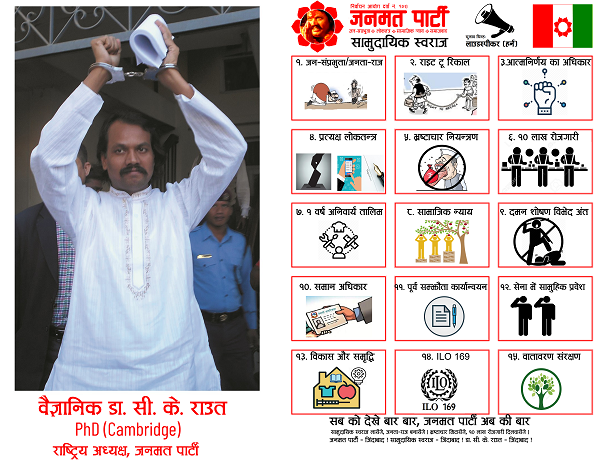 ब्याख्या इस तरह से करना है:-जनमत पार्टी क्या है?जनमत पार्टी ‘जनता राज’ लाने के लिए लगी पार्टी है। आज तक नेपाल में बहुत सारी व्यवस्थायें आईं; राजतन्त्र, प्रजातन्त्र, लोकतन्त्र, गणतन्त्र सभी आया; राजा, राणा, खसआर्य, नेता, कर्मचारी, ठेकेदार सभी का राज आया, परन्तु पूरे इतिहास में नेपाल में आज तक जनता-राज नहीं आया, स्वराज नहीं आया, आपका अपना राज नहीं आया। नेता राज, ठेकेदार राज, गुंडा राज, रावण राज खत्म करके, जनमत पार्टी वही जनता का राज लाने के लिये लगी है।जनमत पार्टी "जनता" के "मत" के अनुसार चलनेवाली राजनैतिक पार्टी है। इसलिए यह नाम भी चुना गया है। जनता जो कहेगी, यह पार्टी वही करेगी। यह जनमत-संग्रह और प्रत्यक्ष लोकतन्त्र सहित जनता का अभिमत पर आस्था रखनेवाली राजनैतिक पार्टी है। यह नेपाल के निर्वाचन आयोग में दर्ज है। इसका दर्ता नं. १५० है। इसकी हरेक गतिविधि संवैधानिक और कानूनसम्मत है। यह पार्टी निर्वाचन के मार्फत् हरेक तह पर अपना कब्जा जमाकर अपने घोषणा-पत्र को लागू करेगी। पार्टीका झंडा का क्या अर्थ है ?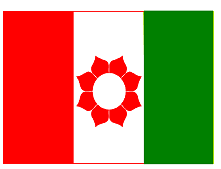 पार्टी के झंडा में क्रमअनुसार लाल, उजला और हरा खड़ा स्ट्रीप है और बीच में अष्टदल है जो सम्यक् (सम्पूर्ण) क्रान्ति का प्रतीक है। सम्यक् क्रान्ति मतलब आठों आयाम -- राजनैतिक, सामाजिक, आर्थिक, सांस्कृतिक, शैक्षिक, वैचारिक, वातावरणीय और आध्यात्मिक आयाम -- में क्रान्ति है। झंडा में लाल रंग क्रान्ति का प्रतीक है, हरा रंग मधेश की ऊर्बर भूमि का प्रतीक है, और ऊजला रंग शान्ति का प्रतीक है। पार्टी का चुनाव-चिन्ह क्या है ?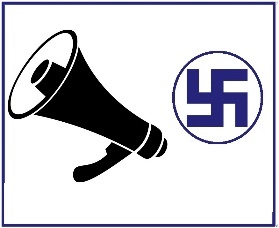 पार्टी का चुनाव-चिन्ह लाउडस्पीकर (हर्न) छाप है। लाउडस्पीकर छाप आन्दोलन, अभियान और जागृति का प्रतीक है। जनता की आवाज – लाउडस्पीकर छाप, घर घर की आवाज– लाउडस्पीकर छाप, शोषितों की आवाज  – लाउडस्पीकर छाप, मुक्ति की आवाज – लाउडस्पीकर छाप, आन्दोलन का आगाज – लाउडस्पीकर छाप, जैसे नारे इसलिए उपयुक्त है। जनमत पार्टी का राजनैतिक सिद्धान्त क्या है ?जनमत पार्टी का राजनैतिक सिद्धान्त "सामुदायिक स्वराज" है। इसका आधार-स्तम्भ (क) जन-संप्रभुता (ख) लोकतन्त्र, (ग) सामाजिक न्याय और, (घ) समाजवाद है।  जनमत पार्टी "सामुदायिक स्वराज" लाना चाहती है, जहाँ हरेक जनता को यह लगे कि यह मेरा ही शासन है, यह मेरा ही राज है, किसी दूसरे समुदाय, नेता, पार्टी या कर्मचारी का नहीं।जनमत पार्टी का नेतृत्व कौन करते हैं ?विलायत की कैम्ब्रिज यूनिवर्सिटी से पिएच. डी. किये तथा अमेरिका में वैज्ञानिक रह चुके, ‘मधेश का इतिहास’, ‘मधेश स्वराज’, ‘वीर मधेशी’, ‘वैराग से बचाव तक’ आदि किताबें लिखकर मधेश में पुनर्जागरण लानेवाले, मधेश के लिए दो दर्जन बार गिरफ्तार होकर हिरासत/जेल काटनेवाले तथा अनेकों यातना सहनेवाले, लाख दु:खकष्ट सहकर भी मधेश की भूमि पर ही रहकर सेवा करनेवाले, अपना सब सुख-शयल त्याग करके मधेश के उत्थान के लिए दिनरात अपनी जान पर खेलनेवाले डा. सी. के. राउत जनमत पार्टी के केन्द्रिय अध्यक्ष हैं।डा. सी. के. राउत के विषय में एक-एक करके बतायें:-मधेश मुक्ति के लिये २४ बार से ज्यादा हिरासत और जेल जानेवाले(आजतक किसी दूसरी पार्टी के अध्यक्ष मधेश के लिये ही जेल नहीं गये)अमेरिका में करोडों की कमाई और वैज्ञानिक की नौकरी त्यागनेवालेअपने सारे सुखशयल त्यागकर मधेश के लिये मर मिटनेवालेनेपाल सरकार से अनेकों कष्ट, यातना और नजरबन्द झेलनेवालेपुलिस के द्वारा पैर तोडने और सिर फोडने पर भी नहीं रूकनेवालेकाठमांडू में नहीं, मधेश की मिट्टी पर जनता के बीच में ही हरहमेशा रहनेवालेमधेश को UN से लेकर UNPO तक स्थापित करनेवालेदेशविदेश में मधेश के लिये समर्थन हासिल करनेवालेमधेश का इतिहास, वैराग से बचाव तक, वीर मधेशी जैसे अनेकों ग्रन्थ लिखनेवालेमधेशियों को अपना इतिहास बताकर मधेशियों को आत्मसम्मान दिलानेवाले मधेश में ऐतिहासिक एवम् सांस्कृतिक पुनर्जागरण लानेवालेकाठमांडू के महल में नहीं, मधेश में बारहों मास धूलमिट्टी खानेवालेमधेश माटी यात्रा करके पूरे मधेश को एकतासूत्र में जोडनेवाले'ब्लैक बुद्ध' डकूमेन्टरी बनाकर और लेक्चर देकर देश विदेश में चेतना फैलानेवालेऐतिहासिक सम्झौता के आधार पर मधेश की भूमि पर पुन: मधेशियों का दाबा करनेवालेसप्‍तरी जिले के महदेवा गाँव में पलेबडे और वहीं से पढे़क्यामब्रिज यूनिवर्सिटी से PhD किये हुयेदेश विदेश में अनेकों पुरस्कार से सम्मानितइन्जिनियरिङ्ग में यूनिवर्सिटी टप करके सदैव नेपाली शासकको चुनौती देनेवालेदर्जनों देशों में घुम अनुभव और भिजन लेकर मधेश को बनाने के लिये आनेवालेगैरआवासीय मधेशी संघ की स्थापना करके ४४ से ऊपर देश में मधेशियों की सेवा और उद्धार करनेवालेमधेश में जनता का शासन - जनता राज लाने के लिये लगनेवाले१० लाख रोजगारी परियोजना तहत हरेक घर में रोजगारी देने का योजना बनानेवालेआदि...जनमत पार्टी क्यों /जनमत पार्टी क्या करेगी ?(१५ बूँदे पोस्टर से एक-एक  दिखाते हुये समझायें) जनमत पार्टी का एजेन्डा मुख्य रूप से निम्न है: १. जन-संप्रभुता / जनता-राज:जनमत पार्टी जनता को वास्तविक रूप में सर्वशक्तिशाली सार्वभौम रुप में स्थापित कर जनता-राज लाएगी, जहाँ पर जनता सबसे बड़ी होगी। बडे नेता हो या कर्मचारी, सभी जनता के आगे झूकने पर मजबूर होंगे, जनता के प्रति जिम्मेबार होंगे, ऐसी व्यवस्था लाएगी। नेताओं की मनोमानी वाला राज खत्म होगा और जनता की वास्तविक संप्रभुता स्थापित होगी। २. राइट टू रिकाल :जनमत पार्टी 'वापस बुलाने का अधिकार (राइट टू रिकाल)' को संविधान में संस्थागत करेगी। अभी ५ वर्ष में एक बार आप वोट देकर जनप्रतिनिधि को जीताते हैं, और जीतने के तुरन्त बाद ही वही नेता, उसीके कार्यकर्ता, वही जनप्रतिनिधी आपको लात मारने लगते हैं, आप पर दमन करने लगते हैं, आपका शोषण करने लगते हैं। आपका काम नहीं कर देता है। घूस माँगता है। भ्रष्टाचार करता है। आपको आंख दिखाता है। पुलिस प्रशासन से मिलकर आपको ही फँसाने लगता है। क्योंकि एक बार जीता देने पर ५ वर्ष तक फिर उसको आपसे मतलब नहीं रहता। परंतु जनता के पास 'राइट टू रिकाल' अधिकार होने पर जैसे आप देखेंगे कि जनप्रतिनिधी भ्रष्टाचार, दमन और शोषण करने लगा, इमान्दारी से काम नहीं कर रहा, तो आप उनको कभी भी किसी वक्त फिर से पद से हटाकर वापस बुला सकते हैं। ५ वर्ष तक ही उनको झेलना नहीं पडेगा। इससे शक्ति सदैव जनता के हाथ में रहेगी और इस कारण से नेता और जनप्रतिनिधि सदैव जनता के आगे झुककर सेवा करने पर मजबूर होंगे। ३. आत्मनिर्णय का अधिकारजनमत पार्टी UN साधारण सभा के द्वारा १९६० दिसम्बर १४ में पारित निर्णय 1514 (XV), तथा १९६६ दिसम्बर १६ में पारित निर्णय 2200A (XXI) ICCPR/ICESCR अनुसार सामुदायिक आत्मनिर्णय का अधिकार स्थापित करेगी और संघीयता, स्वायत्तता और गणतन्त्र को मजबूत बनाएगी। हरेक प्रदेश और स्वायत्त क्षेत्र अपने विषय में खुद ही निर्णय कर सकेगा। ४. प्रत्यक्ष लोकतन्त्र (जनमत-संग्रह, जनअभिमत, राय) स्थानीय स्तर से संघीय सरकार तक में प्रत्यक्ष लोकतन्त्र का कार्यान्वयन किया जायेगा। किसी भी प्रस्ताव पर ५ लाख मतदाता के हस्ताक्षर पेश करने पर जनमत-संग्रह कराने का प्रावधान संविधान में ही रखा जायेगा। स्थानीय स्तर में भी हरेक प्रमुख निर्णय तथा विकास परियोजना चयन प्रत्यक्ष लोकतन्त्र द्वारा (जैसे मोबाइल के द्वारा जनता का मत लेकर) किया जायेगा। जनप्रतिनिधि अपनी मनोमानी नहीं कर पायेगी। क्या काम करना है, क्या नीति बनानी है, उसे जनता से पूछना पडेगा।५. भ्रष्टाचार नियन्त्रण जन-लोकपाल जैसे संयन्त्र लाकर, सूचना का अधिकार और अख्तियार दुरुपयोग निकाय को प्रभावकारी बनाकर भ्रष्टाचार को जड़ से ही उन्मूलन किया जायेगा। हर जगह जो लूटतन्त्र, कमिशनखोरी और चरम भ्रष्टाचार फैला हुआ है, उसे जड़ से ही मिटाया जायेगा। ६. मधेश में १० लाख रोजगारीमधेश में १० लाख रोजगारी सिर्जना करके 'हर घर एक रोजगारी’ दी जायेगी। युवाओं को स्वदेश में ही रोजगार मिलेगा। इसके लिए विभिन्न योजनाओं पर गृहकार्य चल रहा है और सरकार बनने के बाद तुरन्त उसे लागू किया जाएगा। ७. १ वर्ष अनिवार्य तालिम/स्वयंसेवा SEE परीक्षा देने और नागरिकता लेने से पहले विद्यालय के पाठ्यक्रम के रूप में ही सभी नागरिकों के लिए एक वर्ष अनिवार्य स्वयंसेवक/कैडेट तालिम दिया जायेगा, जिसमें ६ महिना 'भोकेशनल' तालिम भी अनिवार्य समावेश किया जायेगा ताकि हरेक नागरिक जिम्मेबार, सक्षम और आत्मनिर्भर हो सके। ८. सामाजिक न्याय हरेक वर्ग और समुदाय को राज्य के साधन-स्रोत और अवसर पर समन्यायिक और सहज पहुँच को सुनिश्चित करते हये सामाजिक न्याय को स्थापित किया जायेगा। समाज में दलित, उत्पिडित, सीमान्तकृत, अल्पसंख्यक सभी को राज्य-व्यवस्था में हिस्सेदारी की सुनिश्चितता की जायेगी। ९. दमन शोषण विभेद का अंत चाहे सेना पुलिस और कर्मचारी द्वारा हो, या जनप्रतिनिधि, पार्टी कार्यकर्ता और उनके लठैत द्वारा हो, या समाज के ही सामन्त और शक्तिशाली वर्ग द्वारा हो, समाज में व्याप्त हरेक प्रकार का दमन, शोषण और विभेद का अंत किया जायेगा। १०. समान अधिकार नेपाल के संविधान में बदलाव लाकर विभेदपूर्ण सीमांकन और प्रावधान को न्यायसंगत करते हुये तथा नागरिकता सहित के प्रावधानों में समान अधिकार सुनिश्चित् किया जायेगा। ११. पूर्व सम्झौता कार्यान्वयन इससे पहले मधेश आन्दोलन, मुस्लिम आन्दोलन , थरुहट/थरुवान् आन्दोलन, दलित आन्दोलन, आदिवासी आन्दोलन तथा स्वराज आन्दोलन के समय में जितने भी सम्झौता नेपाल सरकार ने किया है, उसे कार्यान्वयन में लाने के लिए जनमत पार्टी पहल करेगी। १२. सेना में सामुहिक प्रवेश२०६४ साल फागुन १६ गते हुये ८-बूँदे सम्झौता के अनुसार ३० हजार मधेशियों को नेपाली सेना में सामुहिक प्रवेश के लिए पहल किया जायेगा। १३. समाजवाद, विकास और समृद्धिसभी जनता के लिए खाना, कपड़ा, आवास, भूमि, +2 तक नि:शुल्क शिक्षा, यूनिवर्सल हेल्थ केयर, एकीकृत सामाजिक सुरक्षा तथा योग्य सभी के लिए रोजगार की व्यवस्था की जायेगी। जनमत पार्टी कृषि, उद्योग और सेवा सहित हरेक क्षेत्र में कार्य को तीव्र गति से विस्तार करते हुये समाज को विकास और समृद्धि की ओर ले जाने के लिए काम करेगी। 
१४. ILO 169 ILO 169 को कार्यान्वयन कर साधन-स्रोत पर मधेशियों का अग्राधिकार कायम किया जायेगा। जल, जमीन, जंगल और खान सहित के साधन-स्रोत पर सबसे पहले स्थानीय/आदिवासी समुदाय का अधिकार कायम किया जायेगा।
१५. वातावरण संरक्षणचुरिया पर्वत को संरक्षित क्षेत्र बनाकर अनियन्त्रित आप्रवासन का व्यवस्थापन किया जाएगा तथा  वृहत् स्तर पर वृक्षारोपन करके पर्यावरण को बचाने के लिए काम किया जाएगा।चुनावी मूल एजेंडा:(१) जनता-राज (२) १० लाख रोजगारी (३) भ्रष्टाचार उन्मूलनमूल नारा:सबको देखे बार बार - लाउडस्पीकर हौरन छाप अबकी बारजनता राज लायेंगे - १० लाख रोजगारी दिलायेंगे – भ्रष्टाचार मिटायेंगेअब की बार – सी. के. सरकारलाउडस्पीकर हौरन छाप - जिन्दावाद ! डा. सी. के. राउत - जिन्दावाद !जनमत पार्टी - जिन्दावाद !गीत:"लाउडस्पीकर हौरन छाप" से सम्बन्धित गीत ही बजायें/स्टेज पर दिखायें सम्पर्कसदस्यता के लिए: janamatparty.org/joinविभिन्न जिले के सम्पर्क नम्बर: janamatparty.org/contact वेबसाइट: janamatparty.orgइमेल: janamatparty@gmail.comफेसबुक: facebook.com/janamatparty ट्वीटर: @janamatpartyफोन: 9804793880 नोट: प्रशिक्षकको विस्तार में जानना हो तो पार्टी की वेबसाइट पर ‘प्रशिक्षण पुस्तिका’ उपलब्ध है, उसे अध्ययन करें। धन्यवाद।